Conducta de trabajoEl bullying y acoso no son aceptados o tolerados en el trabajo. Todos los trabajadores deberán ser tratados de manera justa y respetuosa. Bullying y acosoIncluye cualquier conducta inapropiada o comentario de una persona hacia un trabajador que sabe, o que razonablemente debería saber, que causaría humillación o intimidación en otro trabajador, pero Excluye cualquier acción razonable del empleador o supervisor relacionado a la administración y dirección de trabajadores o el puesto de empleo. Ejemplos de conducta o comentarios que podrían constituir bullying y acoso incluye agresiones verbales o insultos, llamar a alguien con nombres ofensivos, prácticas de iniciación humillantes, vandalizar objetos personales, esparcir rumores maliciosos. Los trabajadores deben: No hacer bullying y acoso a otros trabajadores Reportar si observan o son víctimas del bullying y acosoAplicar y cumplir las políticas y los procedimientos de bullying y acoso del empleadorAplicaciónEsta política aplica a todos los trabajadores, incluido trabajadores permanentes, temporales, casuales, de contrato y estudiantes. También aplica a las comunicaciones electrónicas interpersonales como el email. Revisión anualEsta política será revisada cada año. A todos los trabajadores se les dará una copia. Otros recursos adicionales y una explicación de los deberes legales puede ser encontrada en www.worksafebc.com/bullying/, o contactando a AgSafe para asistencia.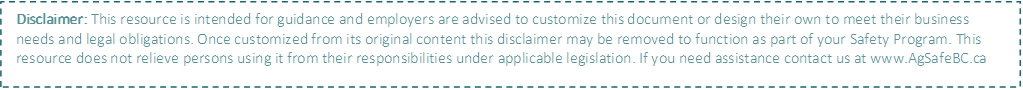 Fecha de creación:Fecha de revisión anual: